Priorities for the WeekWeekly Calendar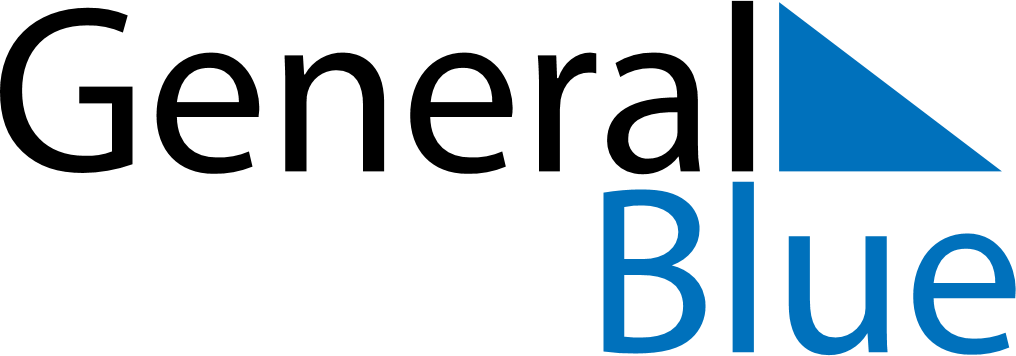 August 18, 2025 - August 24, 2025Weekly CalendarAugust 18, 2025 - August 24, 2025Weekly CalendarAugust 18, 2025 - August 24, 2025Weekly CalendarAugust 18, 2025 - August 24, 2025Weekly CalendarAugust 18, 2025 - August 24, 2025Weekly CalendarAugust 18, 2025 - August 24, 2025Weekly CalendarAugust 18, 2025 - August 24, 2025Weekly CalendarAugust 18, 2025 - August 24, 2025MONAug 18TUEAug 19WEDAug 20THUAug 21FRIAug 22SATAug 23SUNAug 246 AM7 AM8 AM9 AM10 AM11 AM12 PM1 PM2 PM3 PM4 PM5 PM6 PM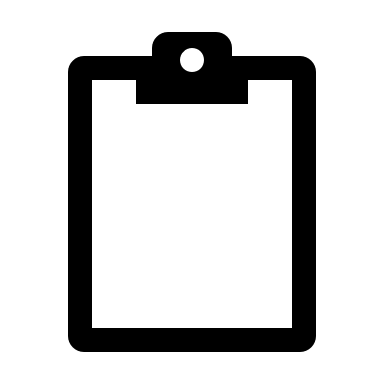 